Блокировка сайта, содержащего противоправную информацию по линии незаконного оборота наркотиковСовременная жизнь все больше связана с использованием возможностей сети «Интернет» в работе, учебе, быту. Быстрый обмен информацией между пользователями делает данный вид связи привлекательным и для лиц, совершающих противоправные деяния, в том числе по линии незаконного оборота наркотиков. Граждане имеют право сообщить о сайтах, содержащих информацию, распространение которой в Российской Федерации запрещено. Блокировку сайтов осуществляет Роскомнадзор.Роскомнадзор принимает сообщения от граждан, юридических лиц, индивидуальных предпринимателей, органов государственной власти, органов местного самоуправления о наличии на страницах сайтов в сети Интернет противоправной информации.Министерство внутренних дел Российской Федерации принимает решения, являющиеся основаниями для включения доменных имен и (или) указателей страниц сайтов в сети «Интернет», а также сетевых адресов в Единый реестр, в отношении информации о способах, методах разработки, изготовления и использования наркотических средств, психотропных веществ и их прекурсоров, местах приобретения таких средств, веществ и их прекурсоров, а также о способах и местах культивирования наркосодержащих растений.Для подачи заявления о блокировке сайта, необходимо обратиться в Роскомнадзор по ссылке  http://eais.rkn.gov.ru/feedback/, заполнив заявление по специальной форме и приложив «скриншот» страницы сайта, содержащей противоправную информацию. 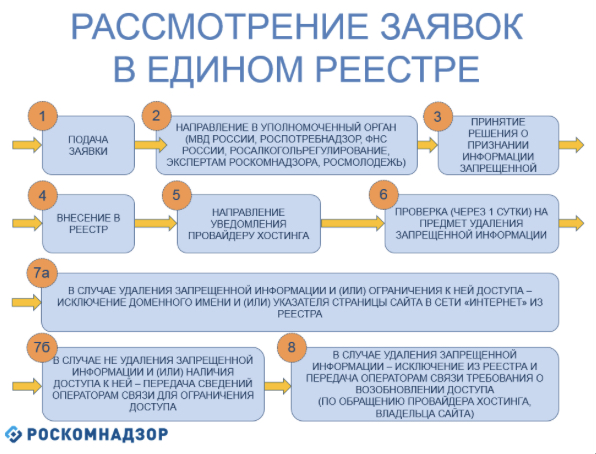 Информация с официального сайта Федеральной службы по надзору в сфере связи, информационных технологий и массовых коммуникаций. * - поля, обязательные для заполненияТип информации *Указатель страницы сайта в сети "Интернет" *
с обязательным указанием протоколаИсточник информацииСкриншот
(pdf, jpeg, png; не более 1Мб)Вид информации * рисованные изображения
 видео изображения
 фото изображения
 текст
 анимационное изображение
 другая информацияДоступ к информацииДополнительная информация
в том числе логин/пароль и/или иные сведения для доступа к информацииЗаявительЗаявительФИОГод рожденияМесто работыСтранаРегионE-mail
 направлять ответ по эл. почте